人材育成プログラムの体系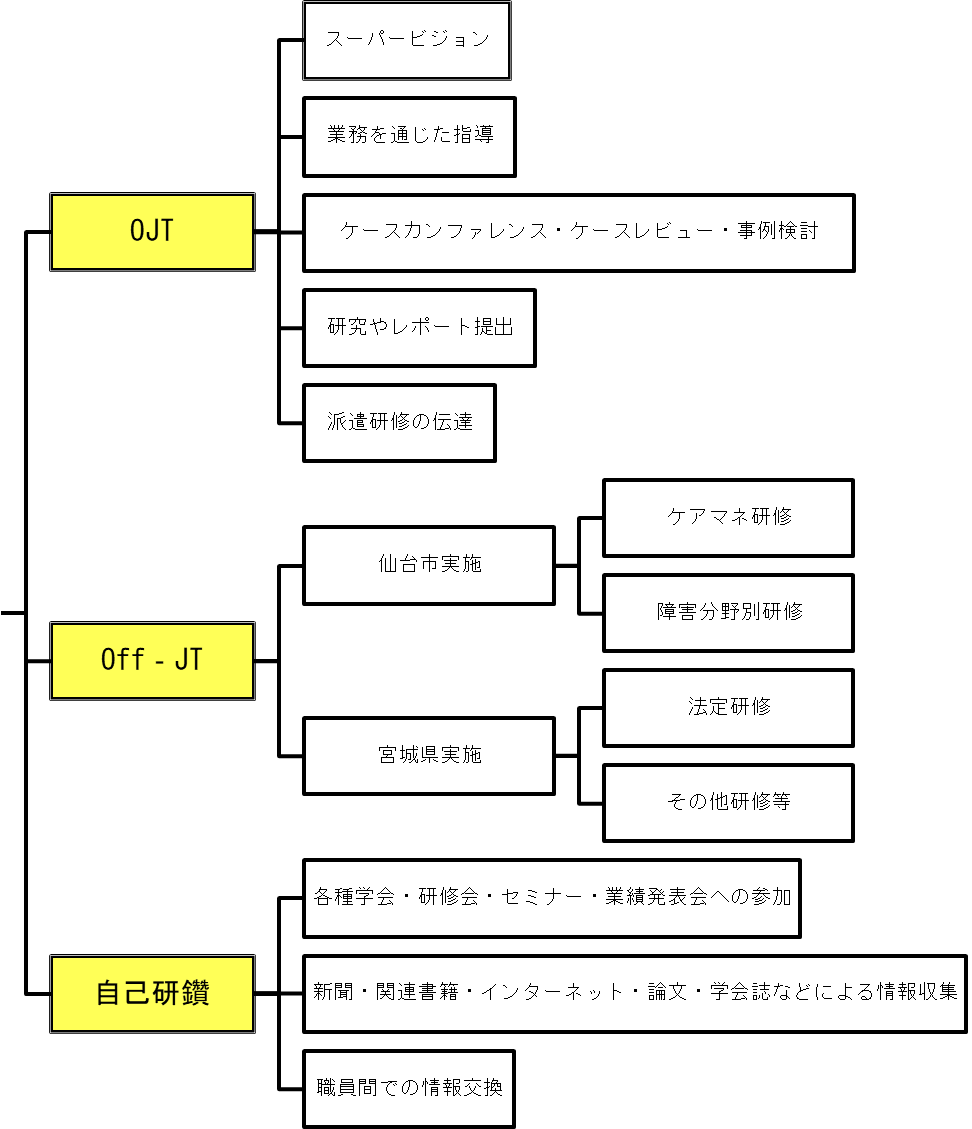 